  CLEAVER OF TRUTH MINISTRY2558 Clem Lowell RoadCarrollton, GA 30116PH (770) 854-6658                  truthlinks1@hotmail.com         June 2013 News Letter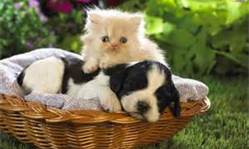 Dear Family and Friends,Wouldn’t you like to be as carefree as the little fellows above?  We can be you know….if we put our faith and trust in Jesus. 1 John 4:18 (first part) “perfect love casteth out fear:” Our message this month is: A CAMPAIGN FOR CHANGE AND DESTRUCTIONJUNE BIBLE CONTEST QUESTIONS:The faith of God’s people motivated by love for God has always been evidenced by what? James 2:17,20-22What is the only “little book” in all the Bible that had been closed until the “time of the end”? Daniel 12:4,9What did God warn ancient Israel would “come upon them and “overtake” them if they would not be obedient to “all His Commandments? Deut. 28:15What Sabbath activity becomes even more important as we near the time of Christ’s Second Coming?  Heb 10:24,25God tells us that eventually all this world’s lust and vain adornments will “pass away”. What does He tell us in this text that will not pass away?  1 John 2:15-17This concludes the Bible Contest.  All your answer sheets need to be tuned in before July 1.  The winner will be announced in July Newsletter.   You may recall that in our February and March Newsletter we had a story about Charles Chiniquy, an x-Catholic priest and Abe Lincoln who defended him in a trial.  This month we have another story from the early life of Charles Chiniquy; (This is a true story taken from the book “Fifty Years in the Church of Rome.”CHARLES CHINIQUY   Charles Chiniquy’s father, Charles, had studied for the priesthood in Quebec, Canada but a few days before making his vows he witnessed a great iniquity in the high quarters of the church. He changed his mind and studied law. He married Reine Perrault and settled in Kamoraska where Charles was born July 30, 1809. His mother became his first teacher.   Before leaving seminary, Charles’ father had received from one of his Superiors, as a token of his esteem, a beautiful French and Latin Bible.  That Bible was the first book, after learning the ABC’s, in which little Charles was taught to read.  His mother selected interesting chapters which he read every day till he knew many of them by heart.   “How many delicious hours I have spent by my mother’s side reading to her from the sublime pages of the divine book.	   We were some distance from the Church and on rainy days the roads were very bad.  On the Sabbath days the neighboring farmers were accustomed to gather at our house in the evening.  Then my parents used to put me up on a large table in the midst of the assembly, and I delivered parts of the Old and New Testaments.  When I tired, my mother, who had a fine voice, sang some of the beautiful French hymns with which her memory was filled.   When the weather allowed us to go to church, the farmers would take me into their buggies at the door of the temple, and request of me some chapter of the gospel. With perfect attention they listened to the voice of the child, whom the Good Master had chosen to give them the bread which comes from heaven.  More than once, I remember, when the bell called us to the church, they regretted that they could not hear more.   One beautiful day in 1818 my father was writing in his office, my mother was working with her needle, and I was at the door playing.  Suddenly I saw a priest coming near the gate and felt a chill of uneasiness.  It was his first visit to our home.   The priest was born in France, where he had a narrow escape, having been condemned to death under the bloody administration of Robespierre.  He had taken refuge with many other French priests in England, then came to Quebec.  Here the bishop had given him charge of the parish at Murray Bay.   His conversation was animated and interesting for the first quarter of an hour.  It was a real pleasure to hear him.  But of a sudden, his countenance changed as if a dark cloud had come over his mind, and he stopped talking.  My parents had been respectfully reserved as they listened.  The silence which followed was exceedingly unpleasant for all the parties.  Like the heavy hour before a storm.   At length the priest, addressing my father, said, “Mr. Chiniquy, is it true that you and your child read the Bible?”   “Yes sir,” was the quick reply, “my little boy and I read the Bible, and what is still better, he has learned by heart a great number of its most interesting chapters.  If you will allow It, Mr. Curate, he will give you some of them.   “I did not come for that purpose,” abruptly replied the priest.  “But do you know that you are forbidden by Council of Trent to read the Bible in French.”   “It makes very little difference to me whether I read the Bible in French, Greek, or Latin,” answered my father, “for I understand these languages equally well.”   “But are you ignorant of the fact that you cannot allow your child to read the Bible?” replied the priest.  “My wife directs her own child in the reading of the Bible, and I cannot see that we commit any sin.”   “Mr. Chiniquy,” rejoined the priest, “you have gone through a whole course of theology.  You know the duties of a curate.  You know it is my painful duty to come here, get the Bible from you and burn it.”   My grandfather was a fearless Spanish sailor (our original name was Etchiniquia), and there was too much Spanish blood and pride in my father to hear such a sentence with patience in his own house.  Quick as lightening he was on his feet.  I pressed myself, trembling, near my mother, who trembled also.   At first I feared lest some unfortunate and violent scene would occur, for my father’s anger in that moment was really terrible.   But I feared more lest the priest should lay his hands on my dear Bible, which was just before him on the table.  It was mine, given me the last year as a Christmas gift.  Fortunately my father had subdued himself but was pacing the room with his lips pale and trembling, and he was muttering between his teeth.   The priest was closely watching my father, his hands convulsively pressing his heavy cane, and his face evidencing a too well-grounded terror.   It was clear that the ambassador of Rome did not find himself infallibly sure of his position.  Since his last words he had remained as silent as a tomb.   At last my father suddenly stopped before the priest.  “Sir, is that all you have to say here?”   “Yes, sir,” said the trembling priest.   “Well sir,” added my father, “you know the door by which you entered my house; please take the same door and go away quickly.”   The priest went out immediately.  I felt inexpressible joy that my Bible was safe.  I ran to my father’s neck, kissed and thanked him for his victory. And to pay him, in my childish way, I jumped upon the large table and recited, in my best style, the fight between David and Goliath.  Of course, in my mind my father was David and the priest of Rome was the giant whom the little stone from the brook had struck down.   Thou knowest, O God, that to that Bible, read on my mother’s knees, I owe, by Thy infinite mercy, the knowledge of the truth today; that the Bible had sent, to my young heart and intelligence, rays of light which all the sophisms and dark errors of Rome could never completely extinguish.       ***HEALTH NUGGETMONSANTO DUMPING TOXINS    The modern age of industrial agriculture and manufacturing has dumped heavy metals, carcinogens, plastics, and pesticides into the environment at alarming rates. These toxins are showing up in most human tissue cells today. One distinct chemical may be trapping these toxins in human cells, limiting the human body's ability to detoxify its own cells. In a new peer reviewed study, this sinister chemical, glyphosate, has been proven to inhibit the human cell's ability to detoxify altogether. Glyphosate, found in Monsanto's ROUNDUP, is being deemed by publishers of the new study "one of the most dangerous chemicals" being unleashed into the environment today.How glyphosate destroys human cellsGlyphosate, most commonly found in conventional sugar, corn, soy and wheat products, throws off the cytochrome P450 gene pathway, inhibiting enzyme production in the body. CYP enzymes play a crucial role in detoxifying xenobiotics, which include drugs, carcinogens, and pesticides. By inhibiting this natural detoxification process, glyphosate systematically enhances the damaging effects of other environmental toxins that get in the body. This, in turn, disrupts homeostasis, increases inflammation, and leads to a slow deconstruction of the cellular system. Toxins build up in the gut over time and break down through the intestinal walls, infiltrating blood, and ultimately passing through the brain/blood barrier, damaging neurological function.   Important CYP enzymes that are affected include aromatase, the enzyme that converts androgen into estrogen, 21-Hydroxylase, which creates stress hormone cortisol, and aldosterone, which regulates blood pressure.Getting to the gutEven as evidence mounts, Monsanto asserts that glyphosate is not harmful to humans, citing that its mechanism of action in plants (the disruption of the shikimate pathway), is not present in humans. This is not true.   The shikimate pathway, which is involved in the synthesis of the essential aromatic amino acids phenylalanine, tyrosine, and tryptophan, is present in human gut bacteria, which has a direct relationship with the human body, aiding in digestion, synthesizing vitamins, detoxifying carcinogens, and participating in immune system function.   By inhibiting the body's gut flora from performing its essential function in the human body, glyphosate heightens many health issues facing the Western world today.   These conditions include inflammatory bowel diseases, Crohn's disease, obesity, and even dementia and depression. Also, by restricting gut bacteria from absorbing nutrients, glyphosate voids the body of essential life-giving vitamins.   Depletion of serum tryptophan and its link to obesityGlysophate's damaging effects on gut bacteria lead to depleted sulfate supplies in the gut, resulting in inflammatory bowel disease. As more chemicals are absorbed from the environment, alterations in body chemistry actively promote weight gain by blocking nutrient absorption. By effecting CYP enzymes in the liver, obesity incidence is compounded, impairing the body's ability to detoxify synthetics chemicals. Since serotonin is derived from tryptophan and acts an appetite suppressant, the depletion of tryptophan encourages overeating in the brain, leading to obesity.In need of urgent, massive awakening   Authors of the new review point out that "glyphosate is likely to be pervasive in our food supply and may be the most biologically disruptive chemical in our environment." Monsanto is already lashing back at these claims, calling this peer reviewed study, "bad science" and "another bogus study." What Monsanto fails to is mention that most of the studies on glyphosate's "safety" are conducted by Monsanto themselves, which is bias to the core.   The authors of this new study instead call out for more independent research to be done to validate their findings. They are concerned with glyphosate's inhibition of the cytochrome P450 (CYP) enzymes in the body, which are hindering the body's natural detoxification ability.   There is certainly a need for more empowering education on chemicals like glyphosate. There needs to be a kind of public mass awakening that correlates Monsanto's Roundup with skull and crossbones. If anything, Americans have the right to know how their food was produced, engineered, and poisoned, and everyone should pitch in and stop using toxic glyphosate-laced Roundup at all costs. (Natural News)Sources for this article include:http://www.mdpi.com/1099-4300/15/4/1416http://www.enewspf.comhttp://www.foodandwaterwatch.org The Apostle John (Son of Zebedee)   John was the brother of the apostle James; he was also the son of Zebedee (a fisherman of Galilee.)  His mother's name was Salome who is believed to be a sister of Jesus' mother Mary.       Zebedee, his sons John and James and the apostles Peter and Andrew were all partners in a fishing business prior to their being called by Jesus to follow Him.   The apostle John rose to a position of influence within world-wide Christianity and shortly before the destruction of Jerusalem by the Romans in 70 AD, he moved to Ephesus (in modern day, Turkey.)  He became the pastor of the church in Ephesus and had a special relationship with other churches in the area (as we know from the letters to the Seven Churches in Asia, in the book of Revelation.)    John's brother, James, was the first of the apostles to die; on the other hand, John was the last.  All of the apostles met a violent death, however, John died peacefully in Ephesus (at an advanced age, around the year 100 AD.)    There is a church tradition, which says, that while John was living in Ephesus, John had with him Mary, the mother of Jesus, for a few years.    While in Ephesus, by order of the Roman emperor Domitian, John was exiled to an island called Patmos.  In what is known as the cave of the Apocalypse (located on this island), the sacred text of the book of Revelation was given to the apostle John by Jesus (it is here that John recorded what is written in the New Testament book of Revelation.)    Other New Testament books accredited to John are the Gospel of John, along with 1st, 2nd and 3rd John and Revelation.   After Domitian’s death he was released from exile, he returned to Ephesus and lived till the time of the Roman emperor Trajan.     It is said that John, "Founded and built churches throughout all Asia, and worn out by old age, died in the sixty-eight year after our Lord's passion and was buried near Ephesus."    There is a church tradition, which says, that when John was evidently an old man in Ephesus, he had to be carried to the church in the arms of his disciples.  At these meetings, he was accustomed to say no more than, "Little children, love one another!"  After a time, the disciples wearied at always hearing the same words, asked, "Master, why do you always say this?" "It is the Lord's command," was his reply. "And if this alone be done, it is enough!" The Apostle James  (Son of Zebedee)   Of the three apostles who comprised the inner circle of Jesus' disciples (Peter, James and John), we know the least about the apostle James.  We do know, however, that the apostle James was the eldest brother of the apostle John and that their father's name was Zebedee and their mother's name was Salome.   In Mark 3:17 Jesus gave James and John a name, He called them Boanerges which means ‘sons of thunder.’   There is some evidence that James was the first cousin of Jesus the Messiah and had been acquainted with Him from infancy.  It is believed that his mother Salome was the sister of Jesus' mother Mary.     Not much is known of his ministry after Jesus' resurrection.  It is believed, however, that he lived another 14 years before his martyrdom.  In fact, the apostle James was the first apostle to suffer martyrdom.  By order of Herod Agrippa I, James was beheaded in Jerusalem about the feast of Easter, 44 AD. It is believed that within this 14 year period, James visited the Jewish colonist and slaves in Spain to preach the Gospel.   Tradition tells us that James, when he was on a way to being beheaded by the Roman sword, had along the guard who had guarded him and the guard was so impressed with his courage and constancy and zeal that he repented of his sin and fell down at the Apostle's feet and asked if the Apostle would forgive him for the part he had played in the rough treatment James received. At which point James lifted the man up, embraced him kissed him and said - Peace, my son, peace to thee and the pardon of thy faults. And tradition says immediately the officer publicly confessed his surrender to Christ and was therefore beheaded alongside James.   The Romans had a coin years ago and on the coin was an ox. And the ox was facing an altar and a plow. And under the ox it said, "Ready for either." And that's how it is in service for Christ and that's how it was for the sons of thunder.   What kind of men does God use? What kind of women does God use? What kind of people fit into the plan? Dynamic people like Peter, leaders who can get everybody to do it. Humble people like Andrew who just do it quietly behind the scenes. And James who don't really need other people to do it, they just do it with zeal and passion.   We can all be workers for God, no matter what talents we have. We may not be like the great apostles but He will accept our honest labors for Him. He loves and cares for us just as He did the apostles!FROM KATIE’S COOKBOOKSPolenta½  onion chopped, 2 cloves of garlic minced, 2 Tbsp  olive oil, 4 cups water, 1 ½  cup corn grits (Polenta),(I like yellow) salt to taste.     Sauté onions and garlic in olive oil till onions are "transparent". Add water and salt and let it boil. When boiling, add corn grits pouring slowly and stirring all the time with a whisk to avoid clumps. cover and cook in medium low heat for about 30 minutes stirring once in a while. it will make a crust on  the pot as long it does not burn it is ok. Pour the polenta in a Pyrex container and let it cool down a little. top it with the putanesca sauce and serve.            Putanesca sauce:1 onion in strips, 3Tbsp olive oil, 2 tomatoes in wedges,2 cloves of garlic minced,½  cup black olives (sliced)fresh basil salt to taste    Sauté onions in olive oil , add tomatoes and garlic and mix well, season it with olives, salt and basil. Cook in medium heat till tomatoes are cooked but not too much. Pour it over polenta. This sauce is also  good for pasta.   This is a really good and easy to make dish. When I made it I didn’t have fresh tomatoes, so I used canned ones but I drained all the water off and didn’t cook it very much after I added the tomato.  I know it is better with the fresh tomatoes but it was pretty good. (Our thanks to Matthew Boylan for this recipe)See you next month!    Remember God loves you and so do we!Katie and Rodney ArmstrongThe Handwriting  On The WallVN:F [1.9.18_1163]A weary mother returned from the store,
Lugging groceries through the kitchen door.
Awaiting her arrival was her 8 year old son,
Anxious to relate what his younger brother had done.“While I was out playing and Dad was on a call,
T.J. took his crayons and wrote on the wall!
It’s on the new paper you just hung in the den.
I told him you’d be mad at having to do it again.”She let out a moan and furrowed her brow,
“Where is your little brother right now?”
She emptied her arms and with a purposeful stride,
She marched to his closet where he had gone to hide.She called his full name as she entered his room.
He trembled with fear – he knew that meant doom!
For the next ten minutes, she ranted and raved
About the expensive wallpaper, and how she had saved.Lamenting all the work it would take to repair,
She condemned his actions and total lack of care.
The more she scolded, the madder she got,
Then stomped from his room, totally distraught!She headed for the den to confirm her fears.
When she saw the wall, her eyes flooded with tears.
The message she read pierced her soul with a dart.
It said, “I love Mommy,” surrounded by a heart.Well, the wallpaper remained, just as she found it,
With an empty picture frame hung to surround it.
A reminder to her, and indeed to all,
Take time to read the handwriting on the wall.- Author UnknownNOTABLE NEWSMRSA  in  Reclaimed Water?  (Natural News)   Using reclaimed water to irrigate lawns, parks, gardens, and various other types of landscaping is common in many communities across the U.S., particularly in areas prone to water shortages and drought. But a new study headed by researchers from the University of Maryland School of Public Health suggests that this practice may no longer be safe, as antibiotic-resistant "superbugs" like methicillin-resistant Staphylococcus aureus (MRSA) are now being detected in both influent and effluent water samples at wastewater treatment plants nationwide.    Study author Amy R. Sapkota, an assistant professor at the Maryland Institute for Applied Environmental Health, and her colleagues, some of whom came from the University of Nebraska Medical Center, collected wastewater samples from two mid-Atlantic and two Midwestern wastewater treatment plants for their study, and analyzed them for the presence of superbugs like MRSA. The team drew samples of influent, (which is the raw sewage directly fed into a treatment plan), as well as effluent, (partially treated wastewater that is commonly recycled for irrigation purposes.)    Shockingly, half of all the wastewater samples taken from each of the waste plants tested positive for MRSA, while a similar pathogen known as methicillin-susceptible Staphylococcus aureus (MSSA) was detected in 55 percent of all the collected samples. As far as influent is concerned, the team detected MRSA in a staggering 83 percent of the samples taken from all plants, indicating a widespread problem of superbug contamination that is occurring in more places than just hospital rooms.    "MRSA infections acquired outside of hospital settings -- known as community-acquired MRSA or CA-MRSA -- are on the rise and can be just as severe as hospital-acquired MRSA," said Sapkota in reference to her team's findings. "However, we still do not fully understand the potential environmental sources of MRSA or how people in the community come in contact with this microorganism."Communities that recycle water for irrigation, drinking could be creating major public health hazard But the issue gets even worse. According to the team's findings, which were published recently in the journal Environmental Health Perspectives, MRSA, MSSA, and various other potentially-deadly superbugs can even persist beyond the initial treatment phases. Effluent samples collected at one of the WWTPs tested positive for MRSA, which means anywhere the partially-treated water ends up getting sprayed -- recycled water is often sprayed on sports fields, grassy knolls, and other common areas frequented by families with children -- is also being potentially doused with killer bacteria.   "Our findings raise potential public health concerns for wastewater treatment plant workers and individuals exposed to reclaimed wastewater," added Rachel Rosenberg Goldstein, one of the study's lead authors. "Because of increasing use of reclaimed wastewater, further research is needed to evaluate the risk of exposure to antibiotic-resistant bacteria in treated waste water (.http://sph.umd.edu/news/MRSAwastewater_SapkotaEHP.cm)A CAMPAIGN FOR CHANGE AND DESTRUCTION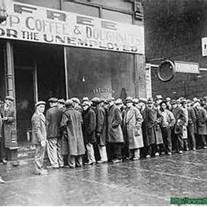 This is a picture of a food line during the great depression of 1929. Change is coming.“Willing or not, ready or not, we are all involved in an all out, no holds barred, three-way global competition. Most of us are not competitors, however. We are the stakes. For the competition is about who will establish the first One World system of government that has ever existed in the society of Nations. It is about who will weld and hold the dual power of authority and control over each of us as individuals and over all of us as a community, over the entire six billion people expected by demographers to inhabit the earth by the third millennium.  The competition is all out because once it has started there is no way it can be called off. Our way of life as individuals and citizens and of nations, our families, our jobs, our trade commerce and money, our educational systems, our religions, our cultures, our nations and badges of national identity (what we have always taken for granted), will be radically altered forever. No sector of our lives will remain untouched.” (Taken from the Roman Catholic book, ‘The Keys of This Blood.’  1990  by Malichi Martin, a deceased Jesuit.) “The thief cometh not, but for to steal, and to kill, and to destroy:” John 10:10 (first part)First sign of changeNo sooner than God created the world and put Adam and Eve in it, the thief came. We all should know the story of how their innocence was subtly stolen from them and the destruction of the human race began.Adam and Eve lost their ‘robe of righteousness’ in which they were clothed and exchanged it for a ‘garment of fig leaves’. God counters with changeGod in mercy, not wanting them to remain in their naked condition, clothed them with a garment of lamb’s skin. The killing of the lambs to clothe them represents the death of Jesus, ‘The Lamb of God’ who will clothe us with ‘His robe of righteousness’ when we come to Him for change.All through the history of the world we can see the destruction which has been caused by the thief. All wars, all death, and all heartache and pain are the result of the thief, (Satan’s campaign for change.)No sooner than Jesus was born, Satan tried to kill Him. Satan knew if Jesus was allowed to live he would eventually be destroyed. He thought that Jesus in His human form could be overcome just as Adam and Eve were overcome.All through Christ’s life here on earth He was plagued with being tempted and harassed by the devil and his associates (evil people). Jesus was placed in the community of Nazareth where He would be most severely tempted. “And Nathanael said unto him, Can there any good thing come out of Nazareth? Philip saith unto him, Come and see.” John 1:46Purpose of Jesus’ coming to earthWhen the thief, (Satan) caused Adam and Eve to sin, their posterity was infected with the ‘virus’of sin, and a death sentence was pronounced upon the entire human race.“For the wages of sin is death; but the gift of God is eternal life through Jesus Christ our Lord.”  Romans 6:23Jesus is the ‘antidote’ for sin. Jesus came that we might have life.” The thief cometh not, but for to steal, and to kill, and to destroy: I am come that they might have life, and that they might have it more abundantly.” John 10:10Sin changed us and made us proud and selfish but with Jesus in our hearts He can remove all pride and selfishness and make us willing to sacrifice to help others change for Christ.Jesus and the apostles organized the early Christian Church. In the beginning it was pure, but not for long.  The apostles, all except John, died for their faith being killed in various circumstances. Change was again being caused by the enemies of God.The apostles and thousands of Christians were murdered by the Jews and the Romans. The thief was trying to annihilate Christianity; however, the Christian’s blood was like seed. When one was killed, two would take his place.The thief had to change his strategy, so he decided to change God’s church from within.Approximately 300 years after Christ’s death Constantine, The Emperor of Rome, supposedly was baptized as a Christian. They stopped killing Christians temporarily and made peace with them. The planned change was to infiltrate the church and divide and conquer. Christianity was changed. Paganism was slowly being Christianized and The Roman Catholic Church was born.Constantine bequeathed his seat and authority to the pope and Christianity was watered down.The Bibles were burned and to own one was certain death if caught with one.Tradition replaced the Bible. The pope or the prelate’s word was the gospel. All services were in Latin and the majority of people were peasants and illiterate. The masses were kept ignorant and poor with no chance of an education.Again God counters with change with the Protestant Reformation.John Wycliffe was born in 1330. He translated the Bible to English.  Change for the better was forthcoming in England. In 1483 Martin Luther was born. He became a monk. He also became a priest and a professor. He discovered, by reading a Bible chained in a cloister, that righteousness is by faith and attempted to reform the Catholic Church. His efforts were fruitless and He was excommunicated from the church and the Protestant Reformation began.The Counter ReformationAs the people began to join the reformation hoards of them left the Roman Church and much money was lost, so a counter-reformation was launched by The Society of Jesus, (the Jesuits) under the direction of Ignatius Loyola. (They are masters of deceit and no crime is too great for them to commit for their cause.)They join all churches, civic organizations, and governments with the intent to control and CHANGE it, to conform to the wishes of The Roman Catholic Church. They have, like the devil, done their work well. They have killed the Protestant Reformation by getting control of all its churches and are presently  in the process of destroying the Constitution of The United States of America. Yes, they are in control of all Governments.More ChangeWe now have a president who became president on a campaign of change.  I understand he   has control enough so that he  can change the vote in the ballot box. He certainly has changed the way of life in these United States in the last four years… and more change is on the way. The second amendment is presently under attack and when it is gone the first amendment will also be their target. In case you do not know the second amendment is our right to defend ourselves from a tyrannical government by having sufficient arms. In other words arms equal to the ones the government has; “A well regulated Militia, being necessary to the security of a free State, the right of the people to keep and bear Arms, shall not be infringed.”  FindlawThe first amendment is our right to worship as we please; “Congress shall make no law respecting an establishment of religion, or prohibiting the free exercise thereof; or abridging the freedom of speech, or of the press; or the right of the people peaceably to assemble, and to petition the Government for a redress of grievances. Findlaw More change is on its way and we must prepare for it. First by making sure we have the proper connection with God. Hard times are coming. If you have money exchange it for food. And the necessities of life. We are advised to have a years supply of means for survival. If and when the economy collapses money will not have much value.  We are also to prepare by a careful study of God’s word and a strong witness for God and truth. Guard the truth with your life. The reformers did.Cleaver of Truth Ministry2558 Clem Lowell RoadCarrollton, GA 30116(770) 854-6658truthlinks1@hotmail.com